   КАРАР                                                              ПОСТАНОВЛЕНИЕ          1 март 2017 й                                  № 8                   1 марта  2017 г.Об утверждении Плана противодействия коррупции
в сельском поселении Саннинский сельсовет муниципального района Благовещенский район Республики Башкортостан В соответствии с Федеральным законом от 06.10.2003 № 131-ФЗ «Об общих принципах организации местного самоуправления в Российской Федерации», Федеральным законом от 25.12.2008 № 273-ФЗ «О противодействии коррупции», руководствуясь Уставом сельского поселения Саннинский сельсовет, Администрация сельского поселения Саннинский сельсоветПОСТАНОВЛЯЕТ:1. Утвердить План противодействия коррупции сельского поселения Саннинский сельсовет» на 2017 год согласно приложению.2. Обнародовать настоящее Постановление в здании администрации сельского поселения Саннинский сельсовет муниципального района Благовещенский район Республики Башкортостан на официальном сайте сельского поселения.2. Контроль за исполнением настоящего постановления оставляю за собой.Глава сельского поселения Саннинский сельсовет                                                               М.Н.ЗыряноваПриложение 
к постановлению Администрации 
сельского поселения Саннинский сельсовет 
от 01.03.2017 г. № 7
ПЛАН
противодействия коррупции в сельском поселении Саннинский сельсовет муниципального района Благовещенский район Республики Башкортостан  на 2017 годБАШКОРТОСТАН РЕСПУБЛИКАhЫБЛАГОВЕЩЕН РАЙОНЫ МУНИЦИПАЛЬ РАЙОНЫНЫ   hЫННЫ АУЫЛ СОВЕТЫАУЫЛЫ БИЛӘМӘhЕ ХАКИМИӘТЕРЕСПУБЛИКА  БАШКОРТОСТАНАДМИНИСТРАЦИЯСЕЛЬСКОГО   ПОСЕЛЕНИЯ    САННИНСКИЙ СЕЛЬСОВЕТ МУНИЦИПАЛЬНОГО РАЙОНА БЛАГОВЕЩЕНСКИЙ РАЙОН№ п/пМероприятиеСрок исполненияОтветственный исполнитель1Подготовка и проведение заседаний комиссии по предупреждению и противодействию коррупции в администрации Саннинского сельского поселенияЕжеквартальноГлава сельского поселения2Организация контроля мероприятий плана противодействия коррупции в администрации Саннинского  сельского поселения на 2017 годВ течение годаГлава администрации3Разработка и принятие нормативных правовых актов администрации  Саннинского  сельского поселения в сфере противодействия коррупции, в соответствии с требованиями, установленными федеральными антикоррупционными нормативными правовыми актами и антикоррупционными нормативными правовыми актами Республики Башкортостан По мере принятия федеральных и республиканских нормативных правовых актовГлава сельского поселения4Проведение мероприятий по формированию у муниципальных служащих негативного отношения к дарению подарков в связи с их должностным положением или в связи с исполнением ими служебных обязанностейВ течение годаГлава сельского поселения Комиссия по соблюдению требований к  служебному поведению  муниципальных служащих администрации Саннинского сельского поселения и урегулированию конфликта интересов5Предоставление муниципальными служащими сведений о доходах, расходах, об имуществе и обязательствах имущественного характера  До 30 апреля Муниципальные служащие, депутаты Совета6Приём справок о доходах, расходах, об имуществе и обязательствах имущественного характера муниципальных служащих и граждан, претендующих на замещение должностей муниципальной службы в администрации сельского поселения Саннинский сельсоветПо необходимостиУправляющий делами6.3Проведение проверок достоверности и полноты сведений о доходах, об имуществе и обязательствах имущественного характера муниципальных служащих и проверок соблюдения требований к служебному поведению муниципальных служащих администрации Саннинский сельского поселенияпри наличии соответствующих основанийКомиссия по соблюдению требований к  служебному поведению  муниципальных служащих администрации Саннинского сельского поселения и урегулированию конфликта интересов6.4Контроль соблюдения ограничений, установленных статьей 13 Федерального закона от 02 марта 2007 года № 25-ФЗ «О муниципальной службе в Российской Федерации».ПостоянноГлава сельского поселения7.1Освещение на сайте сельского поселения Саннинский сельсовет мероприятий плана противодействия коррупции в администрации сельского поселения Саннинский сельсовет на 2017 годПостоянноУправляющий делами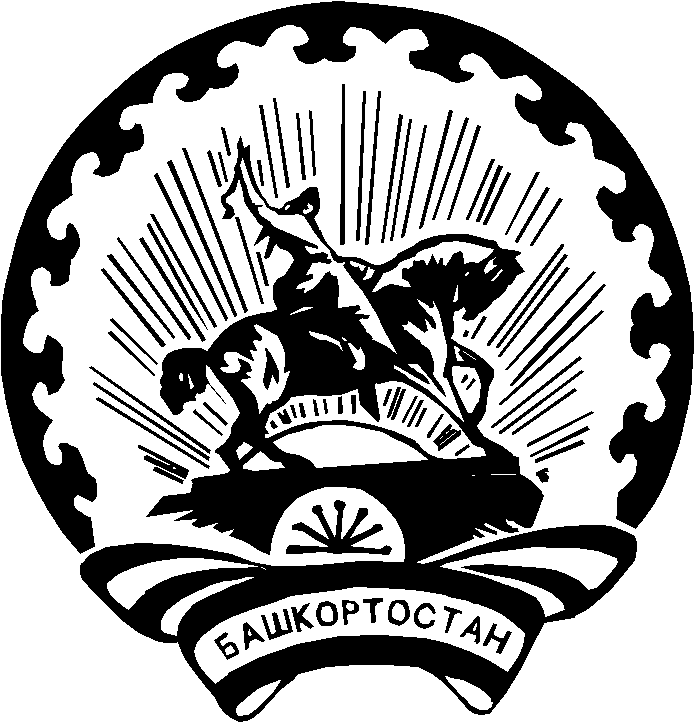 